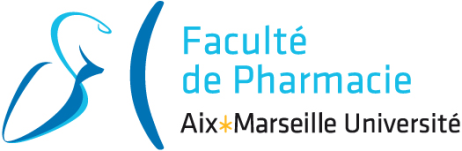 Cadrage d’une thèse article pour le Doctorat de Pharmacie ou les DES de pharmacieLe CadreL’étudiant demandeur doit être l’auteur principal de l’article : premier ou deuxième auteur.L’article doit être soumis pour publication dans une revue à comité de lecture reconnue, la réception de l’article par l’éditeur faisant foi (document de preuve à remettre à la scolarité).Le MémoireLa page de garde doit mentionner « THESE ARTICLE ».En dehors de l’article le cas échéant, le mémoire doit être rédigé en français.Le mémoire doit être structuré avec :- une introduction- une partie bibliographique sur le contexte du travail- une partie correspondant à l’article- une partie discussion- une conclusion et perspectives.La SoutenanceLa présentation se fera comme pour une thèse classique : exposé en français, à l’aide d’un document en français.